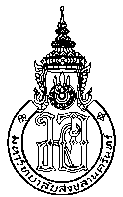 แบบแจ้งผลการสอบวิทยานิพนธ์วันที่……….เดือน…………….……….พ.ศ………..……เรื่อง	แจ้งผลการสอบวิทยานิพนธ์เรียน	คณบดีบัณฑิตวิทยาลัยตามที่คณะกรรมการสอบวิทยานิพนธ์ได้ดำเนินการสอบวิทยานิพนธ์ของนาย/นาง/นางสาว.............................................…………..รหัสนักศึกษา....................………….....หลักสูตร……………………………...……..…………สาขาวิชา..................................................................………ภาควิชา..............................................คณะ……………………………………………………… เมื่อวันที่..........เดือน............................พ.ศ....................เวลา…………………………………………..น.   ถึง……………………………………………น. ผลการสอบปรากฏว่า	ผ่าน โดยมีผลสอบอยู่ในระดับ  	 ดีเด่น (X: excellent)				   	 ดีมาก (S: satisfactory--very good)				  	  ดี (S: satisfactory--good				   	 พอใช้ (S: satisfactory--fair)	ไม่ผ่าน (U: unsatisfactory)	ในกรณีของการสอบผ่าน คณะกรรมการสอบวิทยานิพนธ์เห็นว่าควรให้เวลา............วันสำหรับการแก้ไข และครบกำหนดวันส่งวิทยานิพนธ์ฉบับสมบูรณ์ในวันที่………….…..เดือน…………..……….………….. พ.ศ………………. ในกรณีที่มีการแก้ไขเกิน 21 วัน ให้จัดทำวิทยานิพนธ์ฉบับสมบูรณ์ให้แล้วเสร็จภายใน 6 เดือนนับจากวันสอบวิทยานิพนธ์ หากไม่สามารถส่งภายใน 6 เดือน นับจากวันสอบวิทยานิพนธ์ ถือว่าสอบไม่ผ่านและพ้นสภาพการเป็นนักศึกษา ตามข้อบังคับฯ ว่าด้วยการศึกษาชั้นบัณฑิตศึกษาจึงเรียนมาเพื่อโปรดทราบลงนาม...........................................................................ประธานกรรมการ		(..........................................................................)			ลงนาม.............................................................................กรรมการ		ลงนาม.................................................................กรรมการ	(............................................................................)		                      (..............................................................)ลงนาม..............................................................................กรรมการ		ลงนาม.................................................................กรรมการ	(............................................................................)			         (................................................................)หมายเหตุ : กรณีที่จำเป็นต้องเทียบผลสอบวิทยานิพนธ์เป็นเกรดสะสมเฉลี่ย ให้ใช้หลักเกณฑ์ดังนี้ :   			   ดีเด่น = 4.0  ดีมาก = 3.50   ดี = 3.25   พอใช้ = 3.0ปรับปรุง :สิงหาคม 2565บว.5/1(NR)รายละเอียดแนบแบบแจ้งผลการสอบวิทยานิพนธ์ชื่อวิทยานิพนธ์ (เดิม) ..............................................................................................................................................................................................................................................................................................................................................................................................................................ประเด็นการแก้ไข1.	ชื่อวิทยานิพนธ์ (แก้ไข) ....................................................................................................................................................................................................................................................................................................................................................................................................................................2.	เนื้อหาทางวิชการ 	2.1	กรอบแนวคิด/หลักการและเหตุผล...................................................................................................................................................................................................................................................................................................................................................................................................................................	2.2	บทคัดย่อ/บทนำ.....................................................................................................................................................................................................................................................................................................................................................................................................................................	2.3	วัตถุประสงค์...............................................................................................................................................................................................................................................................................................................................................................................................................................	2.4	วัสดุอุปกรณ์และวิธีดำเนินการวิจัย................................................................................................................................................................................................................................................................................................................................................................................................................................	2.5	ผลการวิจัย...............................................................................................................................................................................................................................................................................................................................................................................................................................	2.6	สรุปและข้อเสนอแนะ............................................................................................................................................................................................................................................................................................................................................................................................................................	2.7	อื่นๆ............................................................................................................................................................................................................................................................................................................................................................................................................................3.	รูปแบบการเขียน	3.1	ภาษาที่ใช้........................................................................................................................................................................................................................................................................................................................................................................................................................	3.2	สารบัญ/ตาราง..............................................................................................................................................................................................................................................................................................................................................................................................................................	3.3	การอ้างอิง........................................................................................................................................................................................................................................................................................................................................................................................................................	3.4	อื่นๆ..............................................................................................................................................................................................................................................................................................................................................................................................................................ลงชื่อ...............................................................นักศึกษา	      ลงชื่อ..............................................................ประธานคณะกรรมการสอบ       (.............................................................)		             (...............................................................)	Evaluation Form for Master Thesis Examination	Examination Committee and students are responsible for being aware of this rubric in advance of thesis examination. This form will be completed by the Examination Committee.  Rubrics of items to be evaluated are displayed on the next page.  Student’s Name: ………….……………………………………………………….       1: Allow decimal points in scores such as 3.5    										        Total score………………. Excellent (≥80)	 Very Good (70-79.99) Good (60-69.99)	 Fair (50-59.99)	 Fail (≤49.99)Signature …………………………………………….….………. Head of Committee (………………………………………….………..….)Date……………………………………Evaluation Form for PhD Thesis Examination	Examination Committee and students are responsible for being aware of this rubric in advance of thesis examination. This form will be completed by the Examination Committee.  Rubrics of items to be evaluated are displayed on the next page.  Student’s Name:………….……………………………………………………….       1: Allow decimal points in scores such as 3.5    										        Total score………………. Excellent (≥90)	 Very Good (80-89.99) Good (70-79.99)	 Fair (60-69.99)	 Fail (≤59.99)Signature …………………………………………….….………. Head of Committee (………………………………………….………..….)Date……………………………………Rubric for Evaluating Both Master and PhD.Theses 	Please rate various aspects of thesis examination using the specified rubrics. If description under rubrics is not fitted or relevant to your situation, the Committee may modify it as deemed appropriate, or select the score with description closest to your situation.        1.	สำหรับหลักสูตรลงนาม.................................................................................(                                                               )      ประธานคณะกรรมการบริหารหลักสูตร….……../………………../…………...3.	สำหรับคณะลงนาม.................................................................................              (ดร.พรพิมล     เชื้อดวงผุย)      รองคณบดีฝ่ายวิชาการและบริหารการศึกษา….……../………………../…………...1.	สำหรับสาขาวืชาลงนาม.................................................................................(                                                               )      หัวหน้าสาขาวิชา.................................................................….……../………………../…………...4.  สำหรับบัณฑิตวิทยาลัย   ลงนาม............................................................................. (........................................…................................)คณบดีบัณฑิตวิทยาลัย….……../…………………../…………...items to be evaluatedexpected value (master)Please indicate score  from 1-5 ffromweightscore xweightitems to be evaluatedexpected value (master)from 1 to 5 based on rubrics (next page)1weightscore xweight1. quality of content (50%)   1.1 significance and originality  3x7   1.2 soundness of methodology3x32. overall quality of writing (15%)3x 33. presentation (10%)3.1) personality, language, and communication3x 13.2) quality of presentation media and presentation time 4x 14. responses to the questions (25%)4.1) response to simple questions4x 14.2) response to complex questions3x 24.3) understanding his/her own thesis and confidence in response to questions4x 2items to be evaluatedexpected value (PhD)Please indicate score  from 1-5 ffromweightscore xweightitems to be evaluatedexpected value (PhD)from 1 to 5 based on rubrics (next page)1weightscore xweight1. quality of content (50%)   1.1 significance and originality  4x7   1.2 soundness of methodology4x32. overall quality of writing (15%)4x 33. presentation (10%)3.1) personality, language, and communication4x 13.2) quality of presentation media and presentation time 4x 14. responses to the questions (25%)4.1) response to simple questions4x 14.2) response to complex questions4x 24.3) understanding his/her own thesis and confidence in response to questions4x 2domainsubdomainscorerubrics1. quality of content (50%)significance and originality(35%)1no originality with substantial similarity to theses, studies, or works that have already been proposed.1. quality of content (50%)significance and originality(35%)2minor degree of originality with minimal variation from theses, studies, or works that have already been proposed.1. quality of content (50%)significance and originality(35%)3acceptable degree of originality with rather difference from theses, studies, or works that have already been proposed. (expected value for master level)1. quality of content (50%)significance and originality(35%)4high degree of originality with significant difference from theses, studies, or works that have already been proposed. (expected value for PhD level)1. quality of content (50%)significance and originality(35%)5has one of the following characteristics:  The study leads to the formation of new theory or ideas, or refutation of old theory/ideas or significant revision/modification of existing theory/ideas. The study develops new and better research methodology/tools, or refutes old methodology/tools or significantly revises/modifies existing methodology or tools. The study discovers new body of knowledge, process for production, management, or service provision and innovation beneficial to academic field, industries or society, or significantly revises/modifies existing knowledge, process or innovation.Note: In assessing significance and originality, the Committee could take into account 1) the potential of the study for publishing in the journals with high impact factor and 2) its applicability to resolve the problems of industries or society.soundness ofmethodology(15%)1bad choices of methodology/tools in the studysoundness ofmethodology(15%)2methodology/tools need major improvements in order to ensure validity and reliability of the studysoundness ofmethodology(15%)3some aspects of methodology/tools need minor improvements in order to ensure validity and reliability of the study (expected value for master level)soundness ofmethodology(15%)4methodology/tools ensures validity and reliability of the study (expected value for PhD level)soundness ofmethodology(15%)5methodology/tools ensures high degree of validity and reliability of the study2. overall quality of writing (15%)Overall quality of writing1 inadequate explanation on rationale, results, and discussion of the study  majority of figures/tables are hard to follow ethical consideration is not mentioned no citations when needed, incorrect references and citations, incomplete reference list, incorrect format 2. overall quality of writing (15%)Overall quality of writing2 some explanations are written on rationale, results, and discussion of the study, but incomplete   some figures/tables are hard to follow ethical issues are considered but not well addressed citations are provided when needed, incorrect references and citations, incomplete reference list, incorrect format 2. overall quality of writing (15%)Overall quality of writing3 adequate detail on rationale, results, and discussion of the study and clearly written  majority of figures/tables are clear & easy to follow  ethical issues are considered and well addressed. citations are provided when needed, accurate references and citations, incomplete reference list, incorrect format (expected value for master level)2. overall quality of writing (15%)Overall quality of writing4 adequate detail on rationale, results, and discussion of the study and effectively written most figures/tables are clear & easy to follow  ethical issues are considered and well addressed. citations are provided when needed, accurate references and citations, complete reference list, incorrect format(expected value for PhD level)2. overall quality of writing (15%)Overall quality of writing5 adequate detail on rationale, results, and discussion of the study and exceptionally written almost all figures/tables are clear ethical issues are considered and well addressed.  citations are provided when needed, accurate references and citations, complete reference list, correct format 3. presentation (10%)3.1) personality, language, and communication (5%)1  eye contact avoided  present with note reading  poor English (if present in English)  gestures during presentation need improvement in many aspects3. presentation (10%)3.1) personality, language, and communication (5%)2  some but inadequate eye contact  present with incorrect English (if present in English)  some gestures during presentation need improvement3. presentation (10%)3.1) personality, language, and communication (5%)3  adequate eye contact  present with understandable English (if present in English)  appropriate gestures during presentation(expected value for master level)3. presentation (10%)3.1) personality, language, and communication (5%)4  adequate eye contact  present with good English (if present in English)  effective gestures during presentation(expected value for PhD level)3. presentation (10%)3.1) personality, language, and communication (5%)5  adequate eye contact present with very good command of English (if present in English) professional gestures during presentation3.2) quality of presentation media and presentation time (5%)1 inappropriate graphics are used in media inappropriate text size in most of the media no references are cited when needed finish presentation more than 15 min before or after the time agreed upon3.2) quality of presentation media and presentation time (5%)2 graphics are not related to presentation inappropriate text size in many media no references are cited when needed finish presentation 11-15 min before or after the time agreed upon3.2) quality of presentation media and presentation time (5%)3 graphics support text and presentation inappropriate text size in some media no references are cited when needed finish presentation 7-10 min before or after the time agreed upon3.2) quality of presentation media and presentation time (5%)4 graphics explain text and presentation appropriate text size in nearly all media references are completely cited when needed finish presentation 3-6 min before or after the time agreed upon(expected value for master and PhD level)3.2) quality of presentation media and presentation time (5%)5 graphics explain text and presentation appropriate text size in all media references are completely cited when needed  professional and well-organized media finish presentation less than 3 min before or after the time agreed upon4. responses to the questions (25%)4.1) response to simple questions(5%)1not able to provide appropriate answers to any questions4. responses to the questions (25%)4.1) response to simple questions(5%)2able to provide accurate answers to a few questions4. responses to the questions (25%)4.1) response to simple questions(5%)3able to provide appropriate answers to some questions4. responses to the questions (25%)4.1) response to simple questions(5%)4able to provide appropriate answers to most questions(expected value for master and PhD level)4. responses to the questions (25%)4.1) response to simple questions(5%)5able to provide appropriate answers to nearly all questions4.2) response to complex questions(10%)1not able to provide appropriate answers to any questions4.2) response to complex questions(10%)2able to provide appropriate answers to a few questions with some guidance4.2) response to complex questions(10%)3able to independently provide appropriate answers to a few questions(expected value for master level)4.2) response to complex questions(10%)4able to independently provide appropriate answers to some questions (expected value for PhD level)4.2) response to complex questions(10%)5able to independently provide appropriate answers to most questions4.3) understanding his/her own thesis and confidence in response to questions (10%)1not understand of his/her own workno confidence in answering/discussion 4.3) understanding his/her own thesis and confidence in response to questions (10%)2demonstrate fair understanding of his/her own work, fair confidence in answering/discussion 4.3) understanding his/her own thesis and confidence in response to questions (10%)3demonstrate adequate understanding of his/her own work, and adequate confidence in answering/ discussion4.3) understanding his/her own thesis and confidence in response to questions (10%)4demonstrate good understanding of his/her own work, and a high degree of confidence in answering/discussion(expected value for master and PhD level)4.3) understanding his/her own thesis and confidence in response to questions (10%)5demonstrate very good understanding of his/her own work, and a very high confidence in answering/discussion